Publicado en España el 24/02/2022 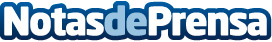 La marca sevillana Cosmética Pharma, especializada en cosmética natural, se reconvierte en Trending PharmaTranding Pharma, es una marca de Trending Import, empresa sevillana que cuenta con una plantilla de 65 empleadosDatos de contacto:Pura de RojasALLEGRA COMUNICACION91 434 82 29Nota de prensa publicada en: https://www.notasdeprensa.es/la-marca-sevillana-cosmetica-pharma Categorias: Medicina Industria Farmacéutica Marketing Andalucia Recursos humanos Consumo http://www.notasdeprensa.es